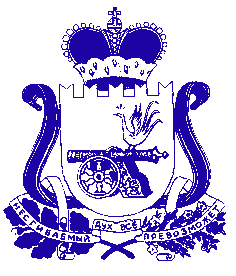 Администрация муниципального образования «Сафоновский район» Смоленской областиПОСТАНОВЛЕНИЕот 03.03.2022  № 238В соответствии с Указом Президента Российской Федерации от 21.12.2017  № 618 «Об основных направлениях государственной политики по развитию конкуренции», распоряжением Правительства Российской Федерации от 18.10.2018 № 2258-р «Об утверждении методических рекомендаций по созданию и организации федеральными органами исполнительной власти системы внутреннего обеспечения требованиям антимонопольного законодательства», постановлением Администрации муниципального образования «Сафоновский район» Смоленской области от 26.03.2021 № 366 «Об организации системы внутреннего обеспечения соответствия требованиям антимонопольного законодательства (антимонопольного комплаенса) деятельности Администрации муниципального образования «Сафоновский район» Смоленской области», руководствуясь Уставом муниципального образования «Сафоновский район» Смоленской области, Администрация муниципального образования «Сафоновский район» Смоленской областиПОСТАНОВЛЯЕТ:1. Утвердить план мероприятий («дорожную карту») по снижению рисков нарушения антимонопольного законодательства (комплаенс-рисков) в Администрации муниципального образования «Сафоновский район» Смоленской области на 2022 год (Приложение № 1).2. Утвердить ключевые показатели эффективности функционирования антимонопольного законодательства в Администрации муниципального образования «Сафоновский район» Смоленской области на 2022 год (Приложение № 2).3. Разместить настоящее постановление на официальном сайте Администрации муниципального образования «Сафоновский район» Смоленской области в информационно–телекоммуникационной сети «Интернет».4. Контроль за исполнением  настоящего постановления возложить на заместителя Главы муниципального образования «Сафоновский район» Смоленской области – председателя комитета по экономике Администрации муниципального образования «Сафоновский район» Смоленской области И.П. Воронову.Глава муниципального образования «Сафоновский район» Смоленской области					А.И.ЛапиковПриложение № 1к постановлению Администрации муниципальногообразования«Сафоновский  район» Смоленской областиот 03.03.20202  № 238Планмероприятий («дорожная карта») по снижению рисков нарушения антимонопольногозаконодательства (комплаенс - рисков) в Администрации муниципального образования «Сафоновский район» Смоленской области на 2022 годПриложение № 2к постановлению Администрации муниципального образования«Сафоновский  район» Смоленской областиот 03.03.20202  № 238Ключевые показатели эффективности функционирования  антимонопольного комплаенса в Администрации муниципального образования «Сафоновский район» Смоленской области на 2022 годОб утверждении плана мероприятий («дорожной карты») по снижению комплаенс-рисков и ключевых показателей эффективности функционирования антимонопольного законодательства в Администрации муниципального образования «Сафоновский район» Смоленской области на 2022 год№п/пНаименование мероприятияСрок исполненияОтветственный исполнительОтветственный исполнительОжидаемый результат1234451. Анализ выявленных в Администрации муниципального образования «Сафоновский район» Смоленской области (далее – Администрация) нарушений антимонопольного законодательства за предыдущие 3 года (наличие предостережений, предупреждений, штрафов,жалоб)1. Анализ выявленных в Администрации муниципального образования «Сафоновский район» Смоленской области (далее – Администрация) нарушений антимонопольного законодательства за предыдущие 3 года (наличие предостережений, предупреждений, штрафов,жалоб)1. Анализ выявленных в Администрации муниципального образования «Сафоновский район» Смоленской области (далее – Администрация) нарушений антимонопольного законодательства за предыдущие 3 года (наличие предостережений, предупреждений, штрафов,жалоб)1. Анализ выявленных в Администрации муниципального образования «Сафоновский район» Смоленской области (далее – Администрация) нарушений антимонопольного законодательства за предыдущие 3 года (наличие предостережений, предупреждений, штрафов,жалоб)1. Анализ выявленных в Администрации муниципального образования «Сафоновский район» Смоленской области (далее – Администрация) нарушений антимонопольного законодательства за предыдущие 3 года (наличие предостережений, предупреждений, штрафов,жалоб)1. Анализ выявленных в Администрации муниципального образования «Сафоновский район» Смоленской области (далее – Администрация) нарушений антимонопольного законодательства за предыдущие 3 года (наличие предостережений, предупреждений, штрафов,жалоб)1.1Сбор сведений в структурных подразделениях Администрации о наличии выявленных контрольными органами нарушений антимонопольного законодательства за предыдущие 3 года (наличие предостережений, предупреждений, штрафов, жалоб, возбужденныхдел)В течение годаУполномоченное подразделение, ответственное зафункционирование антимонопольного комплаенса в Администрации (далее – Уполномоченное подразделение), структурные подразделения Администрации (в частикасающейся)Уполномоченное подразделение, ответственное зафункционирование антимонопольного комплаенса в Администрации (далее – Уполномоченное подразделение), структурные подразделения Администрации (в частикасающейся)Проведен мониторинг наличия/отсутствия в структурных подразделениях Администрации выявленных контрольными органами нарушений антимонопольного законодательства за предыдущие 3 года1.2Составление перечня выявленных в Администрации нарушений антимонопольного законодательстваДекабрь 2022 годаУполномоченное подразделение, структурные подразделения Администрации (в части касающейся)Уполномоченное подразделение, структурные подразделения Администрации (в части касающейся)Сформирован перечень выявленных нарушений антимонопольного законодательства. Перечень нарушений антимонопольного законодательства должен содержать сведения о выявленных за последние 3 года нарушениях законодательства, отдельно по каждому нарушению, иинформацию о нарушении(суказанием нарушенной нормы законодательства, краткого изложения сути нарушения, последствий нарушения антимонопольного законодательстваи результата рассмотрения  нарушенияантимонопольным органом), позицию антимонопольного органа, сведения о мерах по устранению нарушения, а также сведения о мерах, направленных Администрацией на недопущение повторногонарушения.2. Анализ действующих нормативных правовых актов Администрации на предмет соответствия их антимонопольномузаконодательству2. Анализ действующих нормативных правовых актов Администрации на предмет соответствия их антимонопольномузаконодательству2. Анализ действующих нормативных правовых актов Администрации на предмет соответствия их антимонопольномузаконодательству2. Анализ действующих нормативных правовых актов Администрации на предмет соответствия их антимонопольномузаконодательству2. Анализ действующих нормативных правовых актов Администрации на предмет соответствия их антимонопольномузаконодательству2. Анализ действующих нормативных правовых актов Администрации на предмет соответствия их антимонопольномузаконодательству2.1Разработка исчерпывающего перечня действующих актовАдминистрацииОктябрь – ноябрь 2022 годаУполномоченное подразделение, структурные подразделения Администрации (в части касающейся)Уполномоченное подразделение, структурные подразделения Администрации (в части касающейся)Сформирован перечень действующих  актов Администрации с приложением текстов таких актов (за исключением актов, содержащих сведения, относящиеся  кохраняемой законом тайне)2.2Размещение на официальном сайте Администрации в информационно - телекоммуникационной сети «Интернет» перечня действующих актов АдминистрацииНоябрь 2022 годаУполномоченное подразделение, структурные подразделения Администрации (в части касающейся)Уполномоченное подразделение, структурные подразделения Администрации (в части касающейся)Размещение на официальном сайте Администрации в информационно – телекоммуникационной сети«Интернет» перечня действующих актов  Администрации с приложением текстов таких актов (за исключением актов, содержащих сведения, относящиеся  к охраняемойзаконом тайне)2.3Сбор и анализ представленных гражданами и организациями замечаний и предложений к действующим актам Администрации, размещенным в информационно - телекоммуникационной сети «Интернет» в составе перечня действующих актов Администрации (сбор и анализ представленных замечаний и предложений осуществляется в течение не менее 20 рабочих дней с даты размещения перечнядействующих актов Администрации)Декабрь 2022 годаУполномоченное подразделение, структурные подразделения Администрации (в части касающейся)Уполномоченное подразделение, структурные подразделения Администрации (в части касающейся)Представление сводной информации Главе муниципального образования«Сафоновский  район»	Смоленской области с обоснованием целесообразности(нецелесообразности) внесения изменений в действующие акты Администрации3. Анализ проектов нормативных правовых актов Администрации на предмет соответствия их антимонопольномузаконодательству3. Анализ проектов нормативных правовых актов Администрации на предмет соответствия их антимонопольномузаконодательству3. Анализ проектов нормативных правовых актов Администрации на предмет соответствия их антимонопольномузаконодательству3. Анализ проектов нормативных правовых актов Администрации на предмет соответствия их антимонопольномузаконодательству3. Анализ проектов нормативных правовых актов Администрации на предмет соответствия их антимонопольномузаконодательству3. Анализ проектов нормативных правовых актов Администрации на предмет соответствия их антимонопольномузаконодательству3.1Размещение на официальном сайте Администрации в информационно - телекоммуникационной сети «Интернет» проектов актов АдминистрацииВ течение годаСтруктурные подразделения Администрации (в части касающейся)Структурные подразделения Администрации (в части касающейся)Размещение на официальном сайте Администрации в информационно – телекоммуникационной сети«Интернет» проектов актов Администрации вместе с пояснительными записками об обосновании реализации предлагаемых решений, в том числе об их влиянии на конкуренцию, а также размещение уведомления о начале сбора замечаний и предложений граждан и организаций по вопросу соответствия антимонопольному законодательству   проектов актовАдминистрации3.2Сбор и анализ представленных гражданами и организациями замечаний и предложений к проектам актов Администрации, размещенным в информационно - телекоммуникационной сети «Интернет» (сбор и анализ представленных замечаний и предложений осуществляется  в  течениенеменее 5 рабочих дней с даты размещения перечня действующих актов Администрации)В течение годаУполномоченное подразделение, структурные подразделения Администрации (в части касающейся)Уполномоченное подразделение, структурные подразделения Администрации (в части касающейся)Представление сводной информации Главе муниципального образования«Сафоновский  район» Смоленской области о соответствии (несоответствии) проектов актов Администрации антимонопольному законодательству4. Мониторинг и анализ практики применения Администрацией антимонопольного законодательства4. Мониторинг и анализ практики применения Администрацией антимонопольного законодательства4. Мониторинг и анализ практики применения Администрацией антимонопольного законодательства4. Мониторинг и анализ практики применения Администрацией антимонопольного законодательства4. Мониторинг и анализ практики применения Администрацией антимонопольного законодательства4. Мониторинг и анализ практики применения Администрацией антимонопольного законодательства4.1Сбор сведений о правоприменительной практике в сфере антимонопольного законодательства в АдминистрацииВ течение годаУполномоченное подразделение, структурные подразделения Администрации (в части касающейся)Уполномоченное подразделение, структурные подразделения Администрации (в части касающейся)Проведение анализа практики применения антимонопольного законодательства Администрацией. Подготовка аналитической справки об изменениях и основных аспектах правоприменительной практики, а также опроблемахправоприменения.5. Проведение систематической оценки эффективности разработанных и реализуемых мероприятий по снижению рисковнарушения антимонопольного законодательства5. Проведение систематической оценки эффективности разработанных и реализуемых мероприятий по снижению рисковнарушения антимонопольного законодательства5. Проведение систематической оценки эффективности разработанных и реализуемых мероприятий по снижению рисковнарушения антимонопольного законодательства5. Проведение систематической оценки эффективности разработанных и реализуемых мероприятий по снижению рисковнарушения антимонопольного законодательства5. Проведение систематической оценки эффективности разработанных и реализуемых мероприятий по снижению рисковнарушения антимонопольного законодательства5. Проведение систематической оценки эффективности разработанных и реализуемых мероприятий по снижению рисковнарушения антимонопольного законодательства5.1Проведение оценки рисков нарушения антимонопольного законодательства в случае их выявления в соответствии с пунктом 3.2 Положения об организации в Администрации муниципального образования «Сафоновский район» Смоленской области системы внутреннего обеспечения соответствия требованиям антимонопольного	законодательства (антимонопольный комплаенс), утвержденного постановлениемАдминистрации муниципального образования «Сафоновский район район»Смоленской области от 26.03.2021 № 366В течение года (в случае выявления рисков нарушения антимонопольного законодательства)Уполномоченное подразделение, структурные подразделения Администрации (в части касающейся)Уполномоченное подразделение, структурные подразделения Администрации (в части касающейся)Составление описания рисков, в которое также включается оценка причин и условий возникновения рисков6. Организационные мероприятия6. Организационные мероприятия6. Организационные мероприятия6. Организационные мероприятия6. Организационные мероприятия6. Организационные мероприятия6.1Организация взаимодействия с Управлением Федеральной антимонопольной службы по Смоленской области по вопросам функционирования системы внутреннего обеспечения соответствия требованиям антимонопольного законодательствадеятельности АдминистрацииВ течение годаУполномоченное подразделениеОбеспечение соответствия деятельности Администрации требованиям антимонопольного законодательстваОбеспечение соответствия деятельности Администрации требованиям антимонопольного законодательства6.2Проведение мониторинга исполненияплана мероприятий	(«дорожной карты») по снижению рисков нарушения антимонопольного законодательстваВ течение года,Подготовкаинформации – до1 февраля 2023 годаУполномоченное подразделение,структурные подразделенияАдминистрации (в части касающейся)Подготовка информации об исполнении плана мероприятий(«дорожной карты») по снижению рисков  нарушения  антимонопольного законодательстваПодготовка информации об исполнении плана мероприятий(«дорожной карты») по снижению рисков  нарушения  антимонопольного законодательства6.3Проведение расчета ключевых показателей эффективности функционирования антимонопольного комплаенсадеятельности Администрации, утвержденных настоящимПостановлениемДо 1 марта 2023 годаУполномоченное подразделение, структурные подразделения Администрации (в части касающейся)Подготовка информации	о достижении значений ключевых показателей эффективности функционирования антимонопольного комплаенсадеятельности АдминистрацииПодготовка информации	о достижении значений ключевых показателей эффективности функционирования антимонопольного комплаенсадеятельности Администрации6.4Подготовка проекта доклада об антимонопольномкомплаенседеятельности Администрации, содержащегоинформацию:- о результатах проведенной оценки рисков нарушения Администрацией антимонопольного законодательства- об исполнении мероприятий по снижению рисков нарушения Администрацией антимонопольного законодательства- о достижении ключевых показателей эффективностиантимонопольногокомплаенсаДо 1 марта 2023 годаКомитет по экономике, уполномоченное подразделение, структурные подразделения Администрации (в части касающейся)Направление проекта доклада об антимонопольномкомплаенсе на рассмотрение и утверждение в Комиссию по оценке эффективности организации и функционирования системы внутреннего обеспечениясоответствия требованиям антимонопольного законодательства деятельности Администрации  Направление проекта доклада об антимонопольномкомплаенсе на рассмотрение и утверждение в Комиссию по оценке эффективности организации и функционирования системы внутреннего обеспечениясоответствия требованиям антимонопольного законодательства деятельности Администрации  6.5Размещение утвержденного Комиссией по оценке эффективности организации и функционирования системы внутреннего обеспечения соответствия требованиям антимонопольного законодательства деятельности Администрации (антимонопольному комплаенсу) доклада об антимонопольном комплаенсе на официальномсайте Администрации в информационно - телекоммуникационной сети «Интернет»В течение 10 дней с датыутвержденияКомитет по экономикеОбеспечение соответствия деятельности Администрации требованиям антимонопольного законодательства. Размещение утвержденного доклада об антимонопольном комплаенсе на официальном сайте Администрации в информационно-телекоммуникационной сети«Интернет»Обеспечение соответствия деятельности Администрации требованиям антимонопольного законодательства. Размещение утвержденного доклада об антимонопольном комплаенсе на официальном сайте Администрации в информационно-телекоммуникационной сети«Интернет»№ п/пНаименование показателяЕдиница измеренияОтветственный исполнительЗначение показателя в2022 году1Коэффициент снижения количества нарушений антимонопольного законодательства со стороны Администрации%Уполномоченное подразделение1002Доля проектов нормативных правовых актов Администрации района, в которых выявлены риски нарушения антимонопольногоЗаконодательства%Уполномоченное подразделение03Доля нормативных правовых актов Администрации района, в которых выявлены риски нарушения антимонопольного законодательства%Уполномоченное подразделение04Количество сотрудников Администрации района, прошедших обучающие мероприятия (семинары, круглые столы) по антимонопольному законодательству и антимонопольному комплаенсуединицОтдел муниципальной службы, кадров и делопроизводства3